MÜHENDİSLİK FAKÜLTESİ DEKANLIĞINA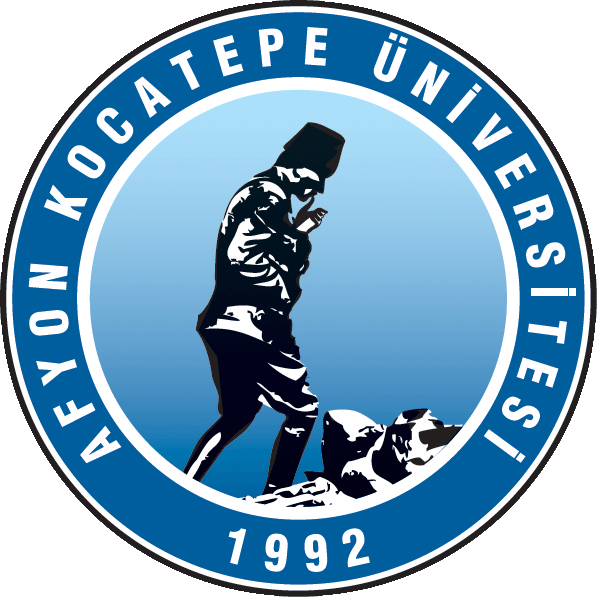 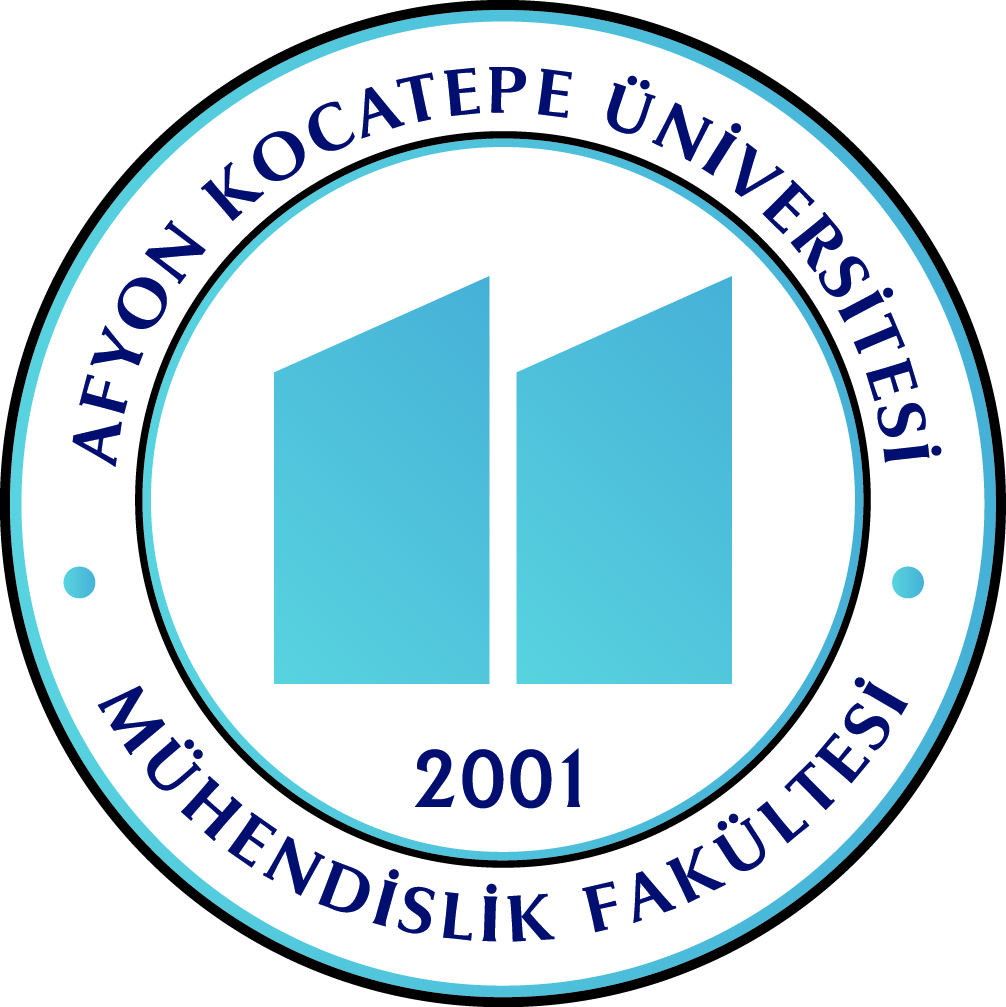 ...../....../20...Kulübümüzce düzenlenecek olan    . . . . . . . . . . . . . . . . . . . . . . . . .. . . . .  . . . . . . . . . . . . . . . . . . . . . . . . . . . . . . . . . . . . . . . . . . . . . . . . . . . . . . . . . . . . . . . . . . . . . . . . . . . . . . . . . . . . . . . . . . . . . . . . . . . . . . . . . . . . . . . . . . . . . . . . . . . . . . . . . . . . . . . . . . . . . . . . . . . . . . . . . . . . . . . . . . . . . . . . . . . . . . . . . . . . . . . . . . . . . . . . . . . . . . . . . . . . . . . . . . . . . . . . . . . . . . . . . . . . dolayı Mühendislik Fakültesi Konferans salonunun aşağıda belirtilen zaman için tahsis edilmesini talep ediyorum.  Etkinliğimiz süresince salon, salondaki tefrişatta oluşabilecek zararın tarafımdan tazmin edileceğini taahhüt ederim. Gereğini için arz ederim.Salonun tahsis edilmesini rica ederim. ....../....../........Prof.Dr.Yılmaz İÇAĞADEKANTarihi Saati BaşlangıçBitişTalep Eden Kulüp BaşkanıAdı Soyadı:İmza:Kulüp DanışmanıAdı Soyadı:İmza:Salon Durumu:      Uygun        Uygun değil                                             Ayşegül AYÇİÇEKFakülte SekreteriSalon Durumu:      Uygun        Uygun değil                                             Ayşegül AYÇİÇEKFakülte SekreteriSalon talep edilen zaman için ilgiliye teslim edilmiş, etkinlik sonrası yapılan kontrolde salonda ve tefrişatta zarar oluşmadığı / oluştuğu tesbit edilmiştir.Tarih:....../....../......Adı:Soyadı:İmza:Zarar oluşması halinde lütfen açıklayınız: